Publicado en Madrid el 17/02/2020 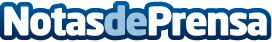 Anae Miel: Beneficios de la miel para los niñosLa miel es unos de los alimentos que más beneficios brinda al organismo, por eso es conveniente incluirla en la alimentación de los niñosDatos de contacto:Nerea Rodríguez699355225Nota de prensa publicada en: https://www.notasdeprensa.es/anae-miel-beneficios-de-la-miel-para-los-ninos Categorias: Nacional Nutrición Infantil Ocio para niños http://www.notasdeprensa.es